Układ nerwowy | Nervesystemet1. Komórka, narząd, układCiało człowieka składa się z ponad 200 różnych rodzajów komórek. Inny rodzaj komórek znajdziesz w mięśniach, a zupełnie inny we włosach. Każdy typ komórki ma inne zadanie do wykonania, a wszystkie razem muszą ze sobą współpracować. 
Z komórek zbudowane są wszystkie nasze narządy. Grupy narządów, które spełniają jedną funkcję, nazywamy układem. W naszym ciele istnieje np. układ krwionośny, układ trawienny, układ oddechowy i układ nerwowy.Układ nerwowy zbudowany jest z komórek nerwowych, neuronów. 
Neurony sterują całym naszym ciałem, jego ruchami i funkcjami. 2. Komórki nerwowe: neuronyKomórki nerwowe przesyłają między sobą informacje i sygnały. Robią to błyskawicznie! W trakcie jedzenia pomiędzy mózgiem i ustami nieustannie przesyłane są informacje i impulsy. Dzięki temu gryziesz, żujesz, połykasz oraz czujesz smak jedzenia i jego zapach. 3. Ośrodkowy układ nerwowy | Sentralnervesystemet 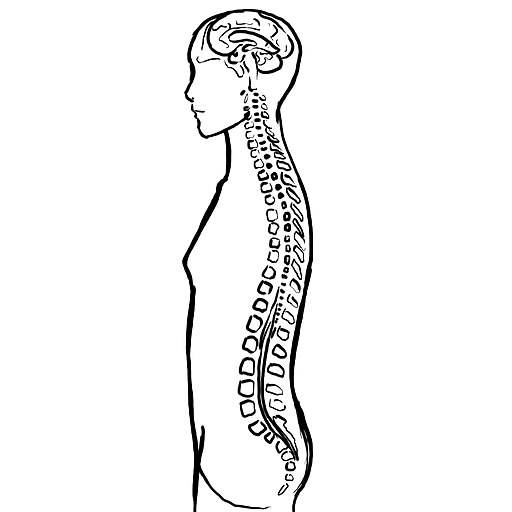 Ill: Another-anon-artist-234, CC0, via Wikimedia Commons Ośrodkowy układ nerwowy to mózg i rdzeń kręgowy. Mózg chroniony jest przez czaszkę, zaś rdzeń kręgowy biegnie wewnątrz kręgosłupa. 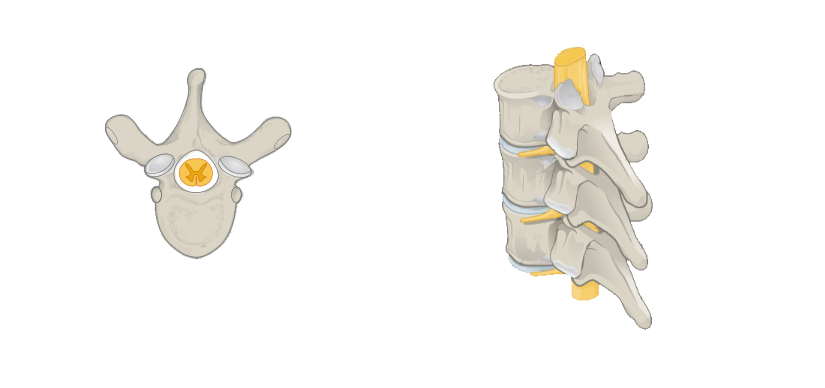 Kręgi kręgosłupa widziane z boku i z góry, kilde: Jmarchn, CC BY-SA 3.0, via Wikimedia CommonsMózg jest szefem tego zespołu i do niego biegną wszystkie sygnały z całego ciała. Rdzeń kręgowy zajmuje się przede wszystkim przesyłaniem sygnałów.4. Obwodowy układ nerwowy | Det perifere nervesystemet4a. Sygnały biegnące z mózgu.Jeśli chcesz podnieść jakiś przedmiot, twój mózg wysyła sygnał, który biegnie przez rdzeń kręgowy, a z niego przez nerw motoryczny aż do ręki. Na rozkaz mózgu twoja ręka chwyta przedmiot i podnosi go.
Motoryczny oznacza ‘związany z ruchem’. Niektórzy ludzie są bardzo sprawni motorycznie. 
Komórka nerwowa steruje włóknem mięśniowym, kilde: Anatomy & Physiology. License: CC BY-NC-SA: Attribution-NonCommercial-ShareAlike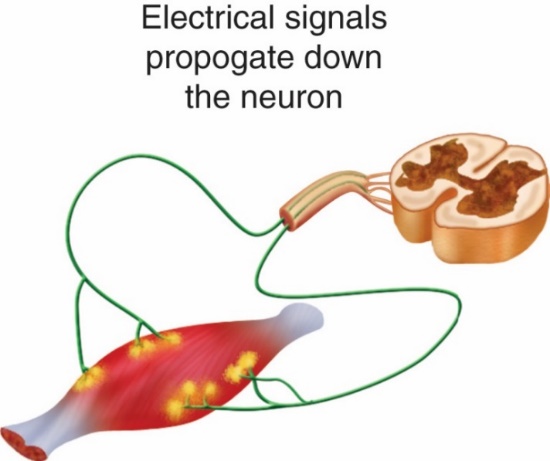 4b. Sygnały biegnące z wszystkich części ciała do mózgu.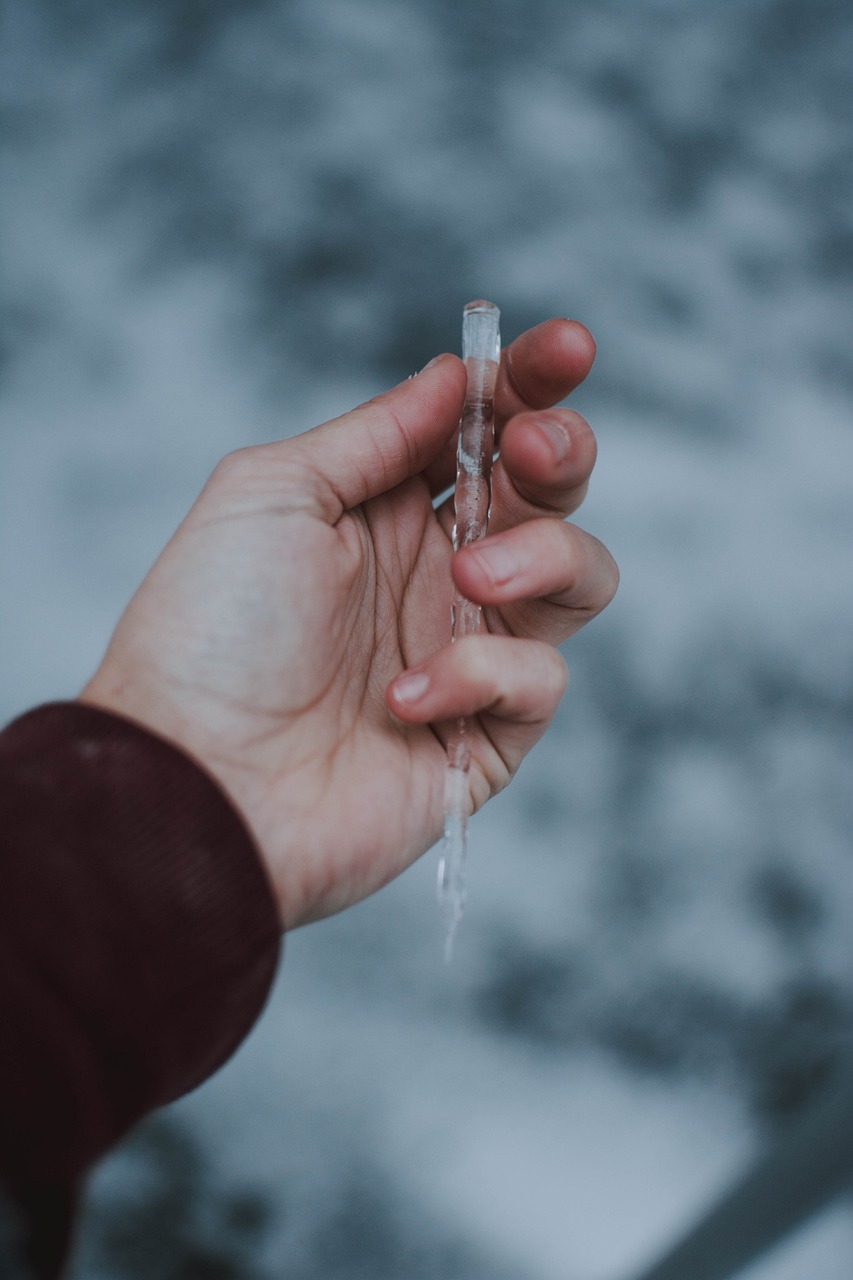 Bilde er tatt av fotografierende fra PixabaySpójrz na fotografię. Kiedy dotykasz ręką czegoś zimnego, komórki czuciowe w skórze wysyłają sygnał, który biegnie nerwem wzdłuż ręki, a potem przez rdzeń kręgowy prosto do mózgu. Tam sygnał jest analizowany. Mózg decyduje, że to, co odczuwasz, to zimno.To samo dzieje się, kiedy odczuwasz smak, dotykasz rzeczy lub czujesz ból. 
Te sygnały biegną przez nerwy sensoryczne, czyli czuciowe.Ciekawostka: Czy wiesz, że w skórze człowieka nie ma komórek czuciowych rozpoznających wilgoć? Dlatego jeśli siądziesz na coś mokrego, to czujesz tylko ciepło lub zimno. 			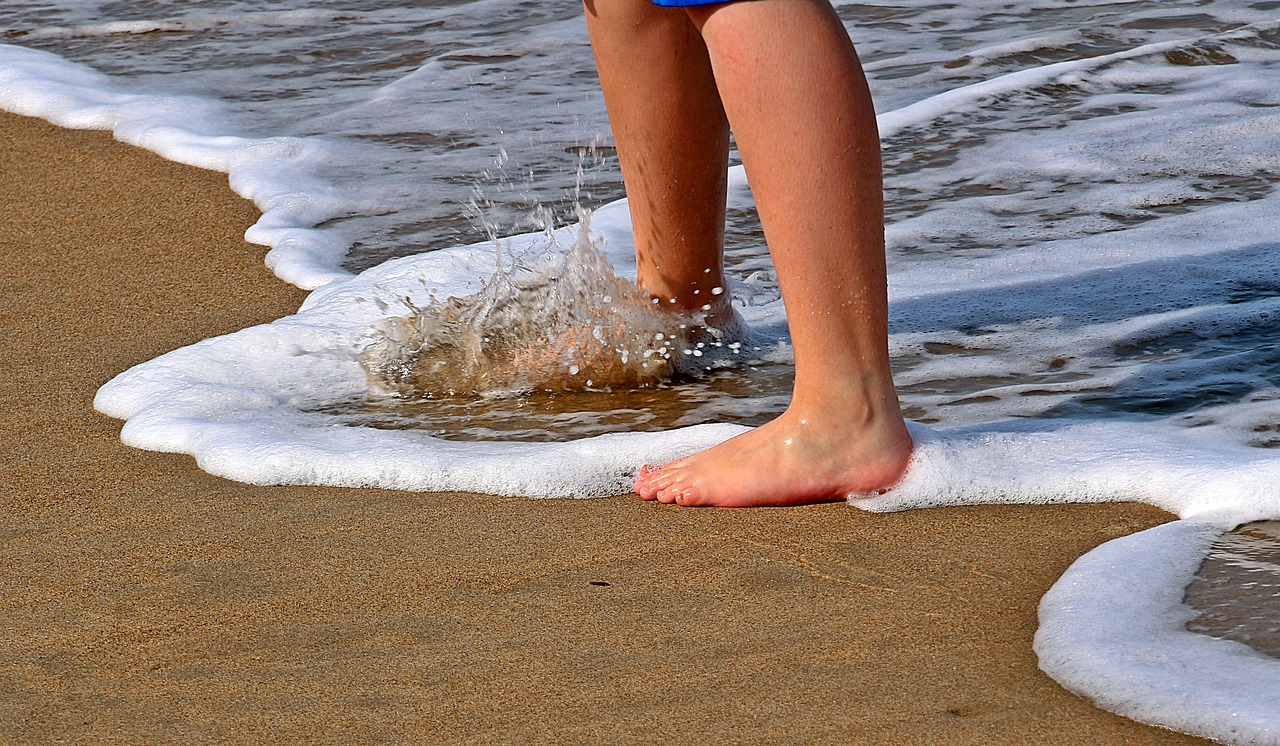 Bildet er tatt av Myriams-Fotos fra PixabaySłowo sensoryczny oznacza ‘związany z odczuwaniem zmysłami’. Popularna zabawka dla malutkich dzieci to np. mata sensoryczna, czyli pobudzająca dotyk, słuch i wzrok dziecka.4c. Komórki nerwowe są wrażliwe i delikatne.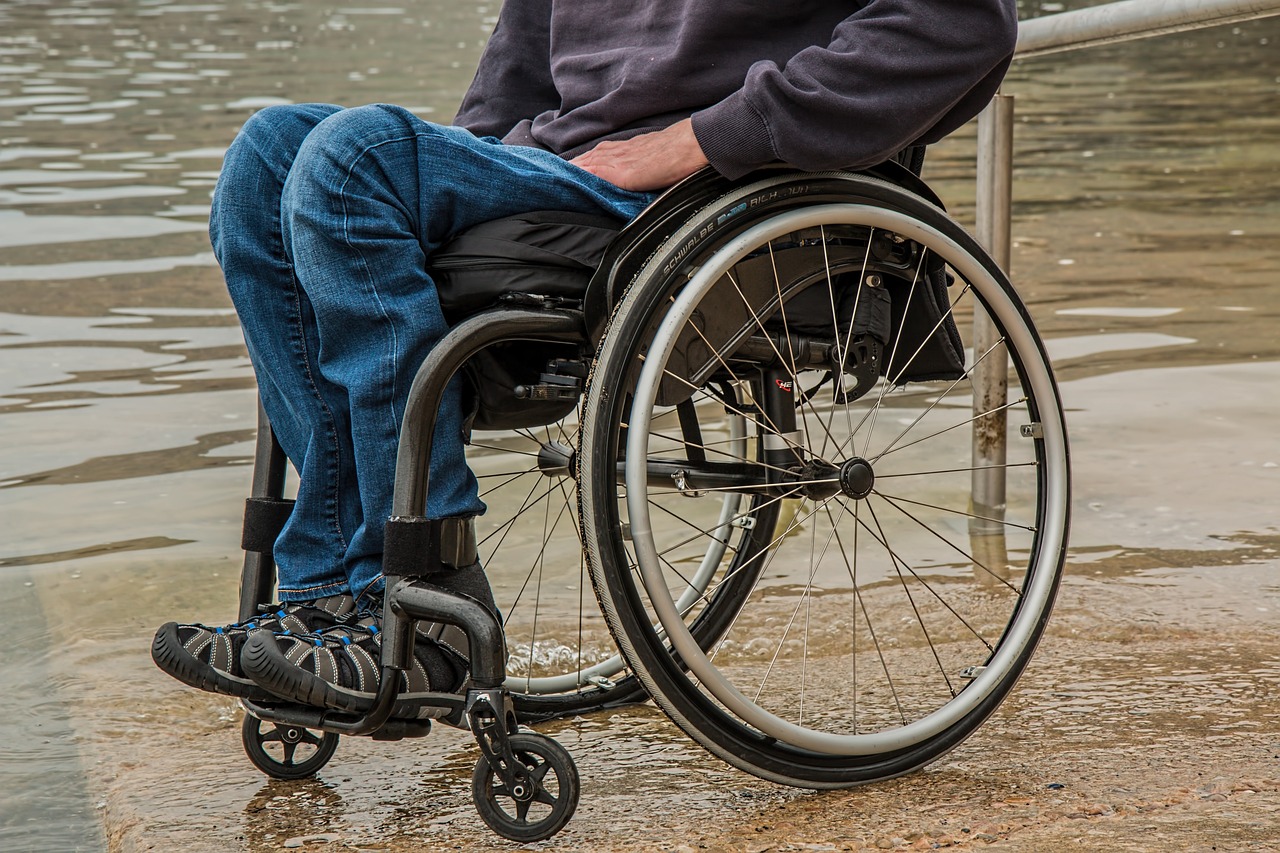 Bilde tatt av Steve Buissinne (stevepb) fra PixabayJeśli komórka nerwowa zostanie uszkodzona, nie można jej już naprawić, ani zastąpić inną komórką. Dlatego złamanie kręgosłupa i przerwanie rdzenia kręgowego jest takie niebezpieczne i niestety nieodwracalne. Prowadzi ono do paraliżu, czyli utraty czucia i kontroli nad ciałem. Człowiek sparaliżowany od pasa w dół nie może poruszać nogami i w ogóle ich nie czuje. Zadanie 1. Połącz słowa:Część 1-4 - Zadanie 2. Połącz części zdań:5. Mózg | Hjernen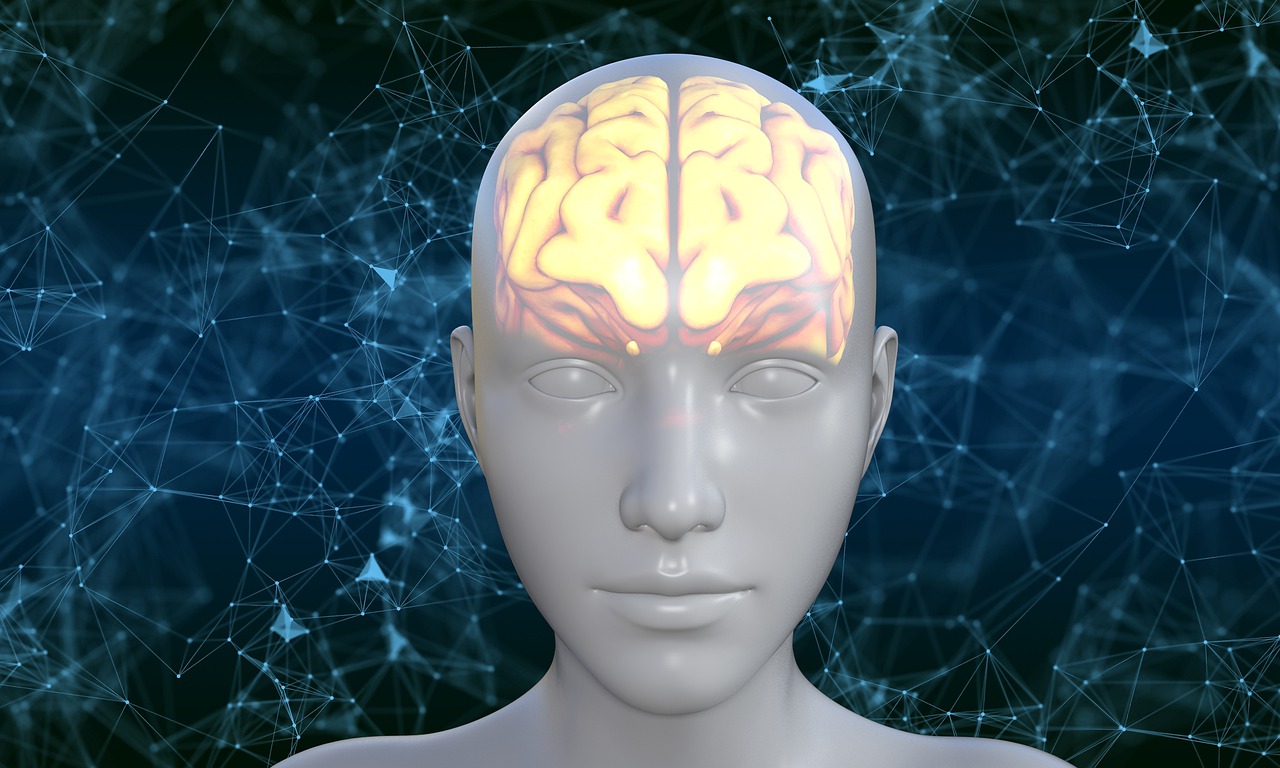 Illustrasjon laget av Pete Linforth (TheDigitalArtist) from PixabayMózg to niesamowity narząd! Mózg i rdzeń kręgowy stanowią centralny układ nerwowy, najbardziej zaawansowany system naszego ciała.Mózg kontroluje działanie wszystkich narządów naszego ciała, zupełnie bez naszej wiedzy. Steruje takimi zjawiskami jak: myśli, działanie, uczucia i pamięć. Sygnały z mózgu docierają w mgnieniu ok a do całego ciała. Kiedy uczysz się nowych słów i zdobywasz nowe umiejętności, twoja wiedza jest magazynowana w mózgu. Nie da się go jednak zapełnić do końca. 
Im częściej go używasz, tym jest sprawniejszy i lepiej działa. Mózg rozwija swoje możliwości przez całe życie, zwłaszcza jednak w dzieciństwie i wczesnej młodości. Powstaje wówczas w mózgu mnóstwo połączeń nerwowych, dzięki którym można przyswoić sobie ogromną ilość wiedzy.6. Budowa mózgu | Hjernens oppbyggingMózg i jego sąsiednie struktury noszą nazwę mózgowie. Mózg jest chroniony przed uszkodzeniem przez twarde kości czaszki.Największa część mózgowia to właśnie mózg. Dzieli się on na trzy główne części: mózg właściwy, móżdżek i pień mózgu. Mózg właściwy jest pokryty korą mózgową.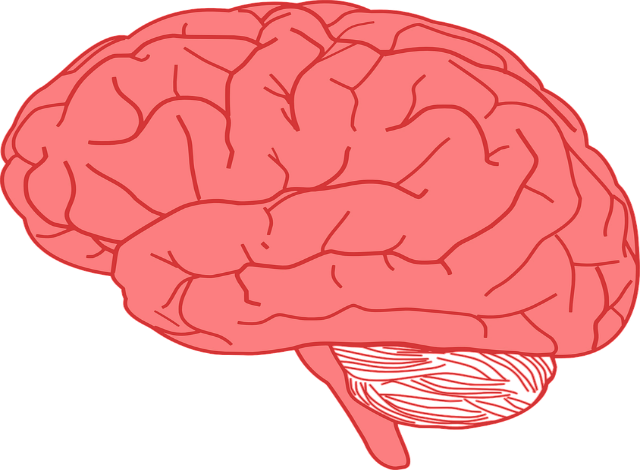 Illustrasjon av OpenClipart-Vectors (openclipart-vectors-30363) fra PixabayMózg właściwy pokryty jest pofałdowaną korą mózgową. Korę mózgową można podzielić na dodatkowe części:płat czołowy (czyli ta część mózgu, która znajduje się za naszym czołem)płat ciemieniowy (na szczycie głowy)płaty skroniowe (z boku głowy)płat potyliczny (z tyłu głowy)Półkula mózgu widziana od strony powierzchni górno-bocznej. 
Widoczne płaty:      płat czołowy      płat ciemieniowy      płat skroniowy      płat potyliczny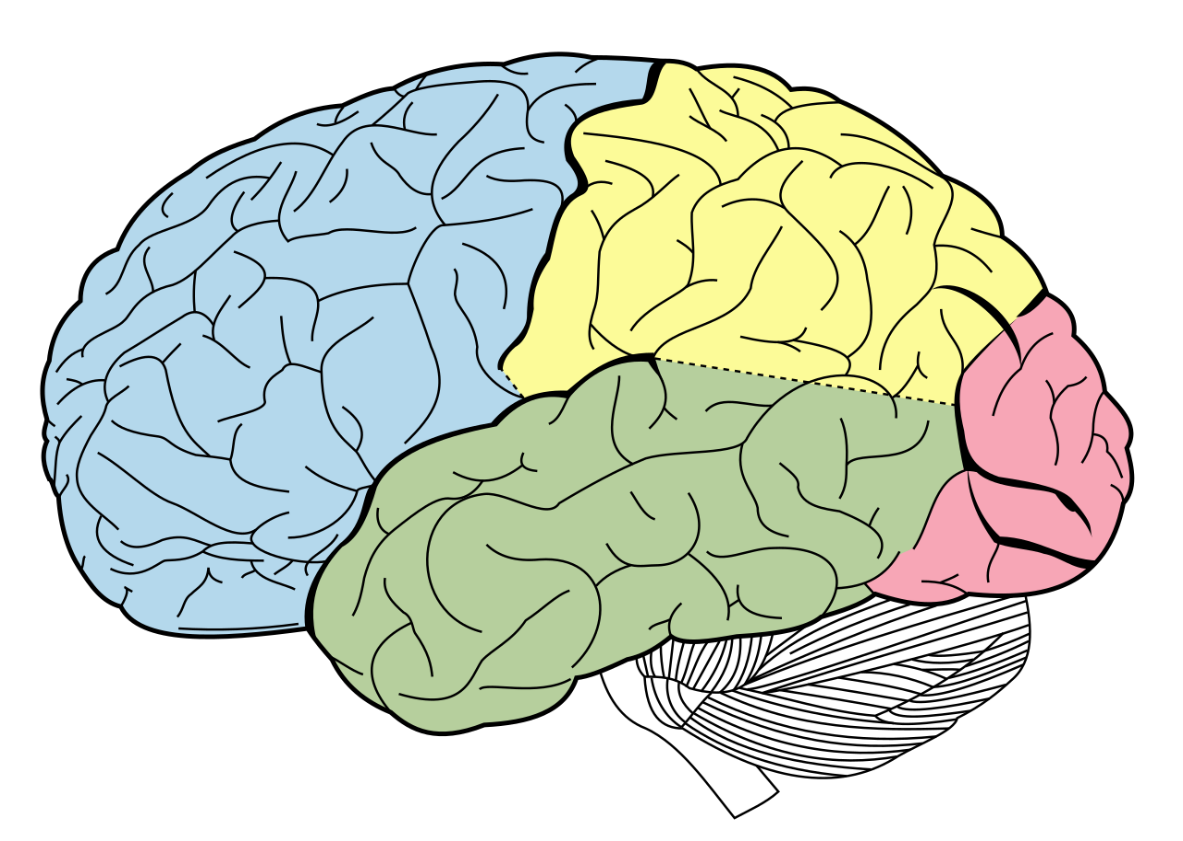 Illustrasjon laget av Henry Vandyke Carter, Public domain, via Wikimedia CommonsKażdy z elementów mózgowia pełni własne, bardzo ważne funkcje. Naukowcy wciąż są w trakcie poznawania fukcji mózgu, ciągle skrywa on wiele tajemnic. Bardzo wiele można się dowiedzieć, badając pacjentów z urazami mózgu. Kiedy uszkodzony zostaje jakiś fragment mózgu, wyraźnie widać jaką rolę pełnił.7. Jak mózg się uczy? | Hvordan lærer hjernen?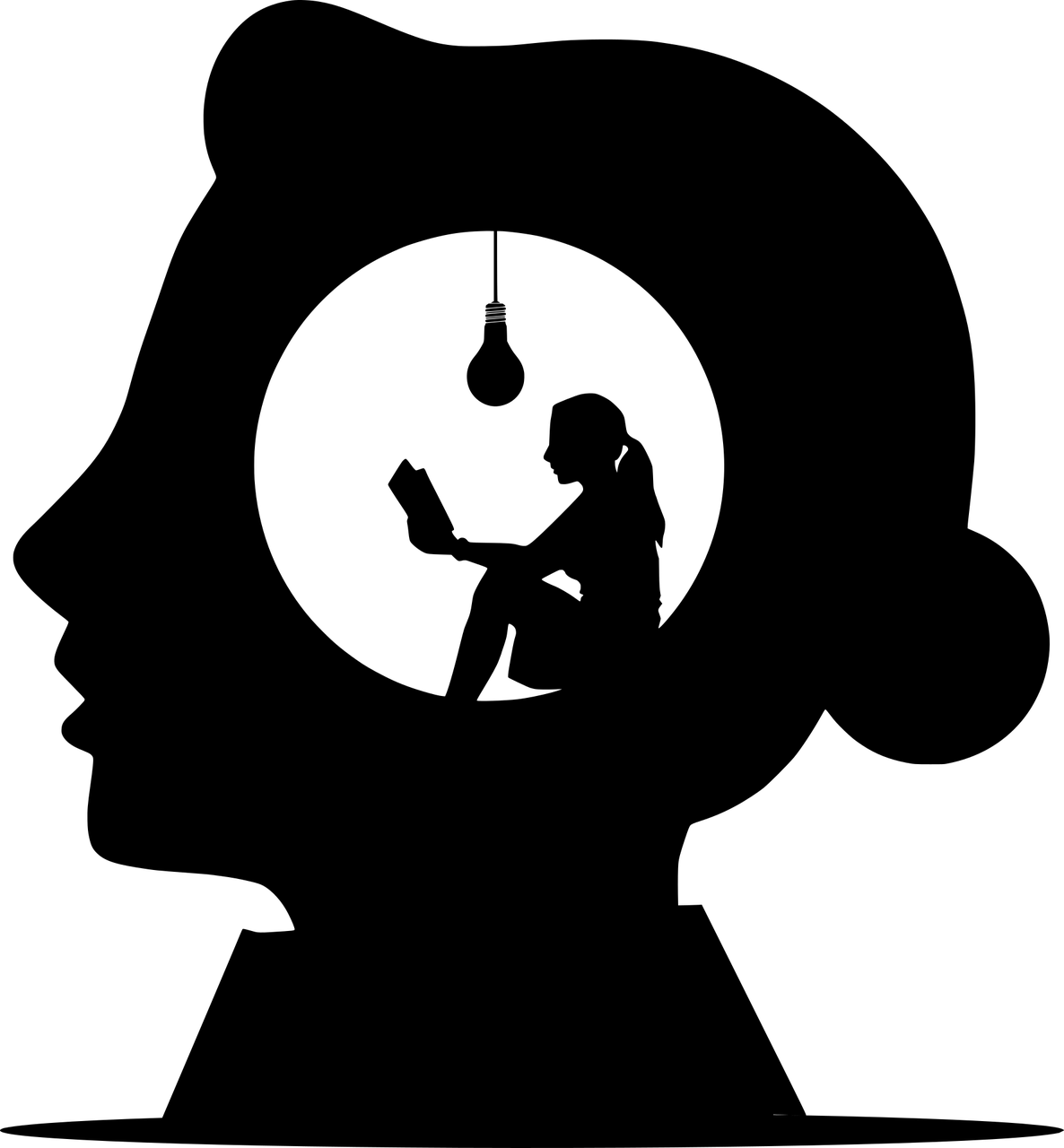 Illustrasjon laget av Mohamed Hassan (mohamed_hassan) fra PixabayMózg to miękka wodnista masa o wadze około 1,4 kg. W mózgu znajduje się około 100 miliardów komórek nerwowych (neuronów). Komórki te łączą się ze sobą, a całkowita liczba połączeń wynosi prawdopodobnie około 100 000 miliardów. Trudno sobie nawet wyobrazić taką liczbę. To dużo więcej niż liczba gwiazd we wszechświecie!Neurony przesyłają sobie impulsy chemiczne i elektryczne. Połączenia neuronów, czyli sieci, powstają w wyniku naszych przeżyć i doświadczeń. Kiedy uczyłeś się chodzić, pewna grupa neuronów w twoim mózgu połączyła się w sieć i zaczęła się ze sobą komunikować. Początkowo ta komunikacja nie działała jeszcze sprawnie i chodziłeś chwiejnie i niestabilnie. Po pewnym czasie jednak sieć zaczęła działać doskonale, a twój chód stał się pewny i stabilny. Połączenia między neuronami były coraz silniejsze, a w końcu wszystko zaczęło działać w zasadzie automatycznie. Idąc nie musisz zastanawiać się, jak stawiać kolejne kroki. To samo dotyczy innych umiejętności jak np. jazda na rowerze czy kierowanie samochodem. Początkowo są trudne, 
z czasem coraz łatwiejsze, aż w końcu stają się zupełnie proste i zautomatyzowane.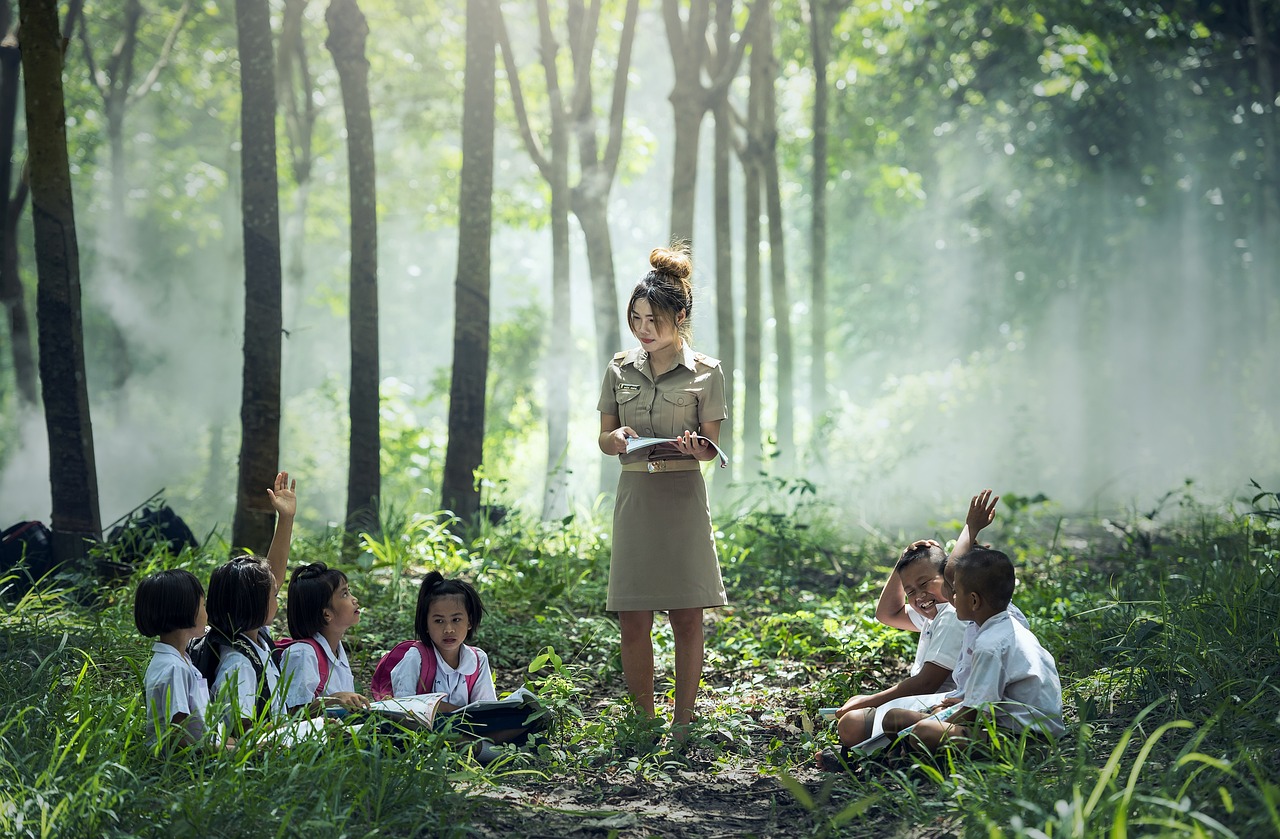 Bildet er tatt av Sasin Tipchai (sasint) fra Pixabay8. Rozwój mózgu | Hjernen i utviklingRozwój mózgu, czyli uczenie się to po prostu tworzenie nowych połączeń między neuronami. Działa to podobnie jak z mięśniami, im częściej go używasz, tym jest sprawniejszy.Największy rozwój mózgu następuje, kiedy robimy rzeczy zupełnie nowe. Mogą to być zarówno czynności fizyczne (nowy sport, robienie na drutach, używanie nowego narzędzia itp.) jak i rozwiązywanie problemów teoretycznych wymagających zastanawiania się.Mózg rozwija się przez całe życie, ale są dwa okresy w życiu, w których rozwija się szczególnie intensywnie. Pomyśl, ilu nowych rzeczy uczy się małe dziecko w pierwszych dwóch latach życia! Mózg dziecka w tym czasie podwaja swoją objętość i jest nastawiony przede wszystkim na tworzenie nowych połączeń, czyli uczenie się.To samo dzieje się w wieku nastoletnim. Mózg nastolatka zwiększa swoją pojemność i gotowość na uczenie się nowych rzeczy. Czy to nie dobra wiadomość? Ileż nowych możliwości to nam daje! 9. Jak zapewnić sprawne działanie mózgu | Hvordan holde hjernen frisk?Mózg stanowi tylko 2 %  masy ciała, ale zużywa aż  20%  energii, którą produkuje nasz organizm. Nasze mózgi to bardzo żarłoczne narządy!Żeby sprawnie działać, mózg potrzebuje trzech ważnych rzeczy, które to ty musisz mu zapewnić.WYSIŁEK FIZYCZNYNajlepiej na świeżym powietrzu. Tak wyćwiczysz mózg i zapewnisz mu potrzebny tlen.SEN To dla mózgu element niezbędny. W czasie nocnego snu mózg niejako układa na miejsce całą wiedzę i umiejętności zdobyte w ciągu dnia. 8-10 godzin snu to konieczna ilość dla młodego człowieka. Mózg człowieka niewyspanego działa znacznie gorzej, ma trudności z koncentracją i zapamiętywaniem. POŻYWIENIEMózg potrzebuje do działania dużych ilości energii. Najlepsze źródła energii to:Zdrowe węglowodany:  ciemne pieczywo, kasze, płatki owsianeZdrowe tłuszcze: ryby, oliwa z oliwek, oleje roślinne, orzechy, migdały, pestki dyni i słonecznika, awokadoI oczywiście koniecznie witaminy i minerały z owoców i warzyw! Część 5-9 Zadanie 1. Połącz słowa: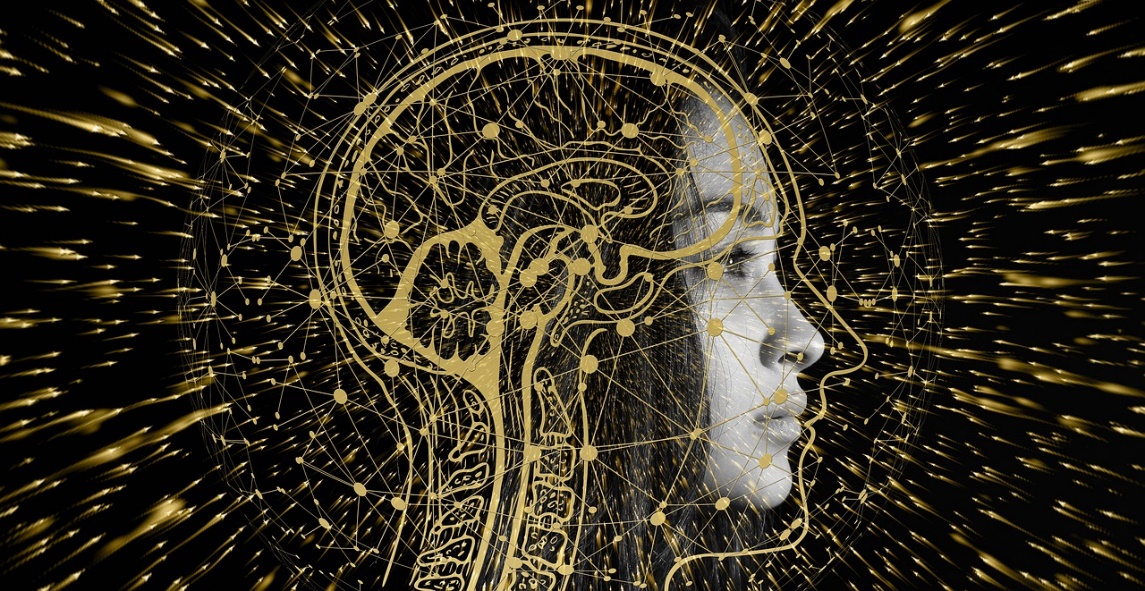 Illustrasjon laget av Gerd Altmann (geralt) fra PixabayCzęść 5-9    Zadanie 2. Połącz części zdań:Źródła | KilderElevkanalen.no‘Hjelp barna med biologi, fysikk og kjemi’ Spektrum ForlagEpodreczniki.plhttps://utw.uj.edu.pl/documents/6082181/1c5de254-abba-4683-94af-598b82e6b5a3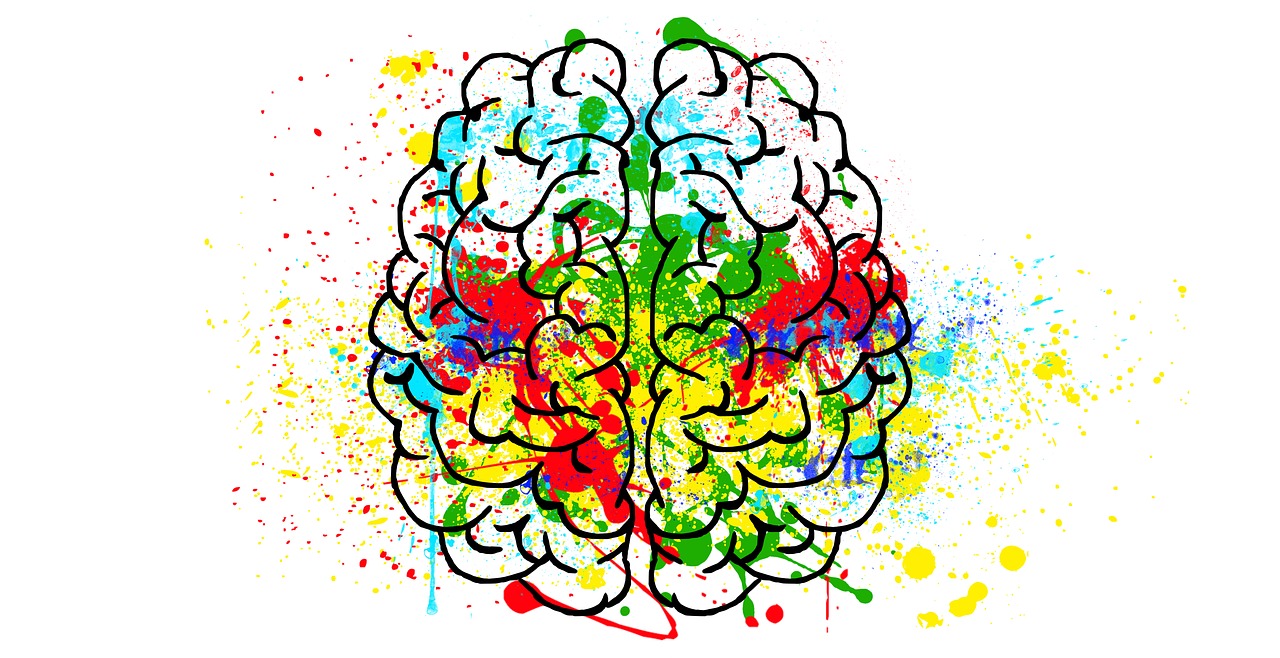 Illustrasjon laget av Elisa (ElisaRiva) fra Pixabay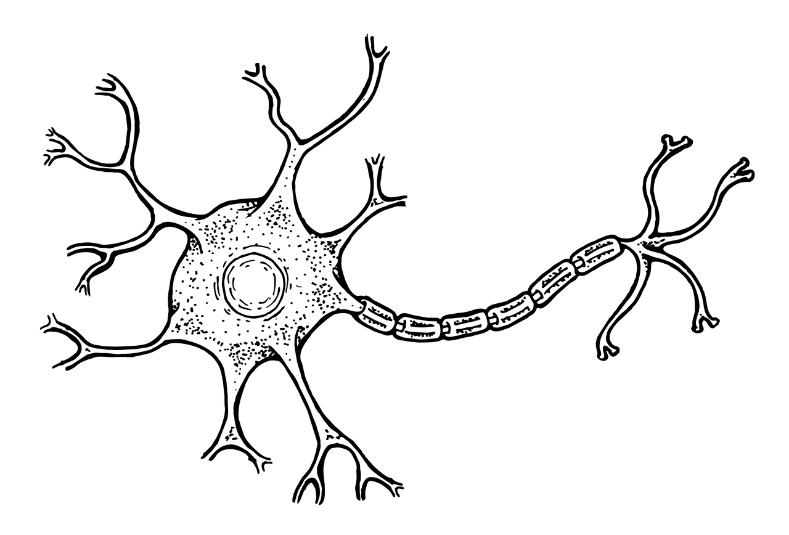 Illustrasjon er laget av envandrare fra Pixabay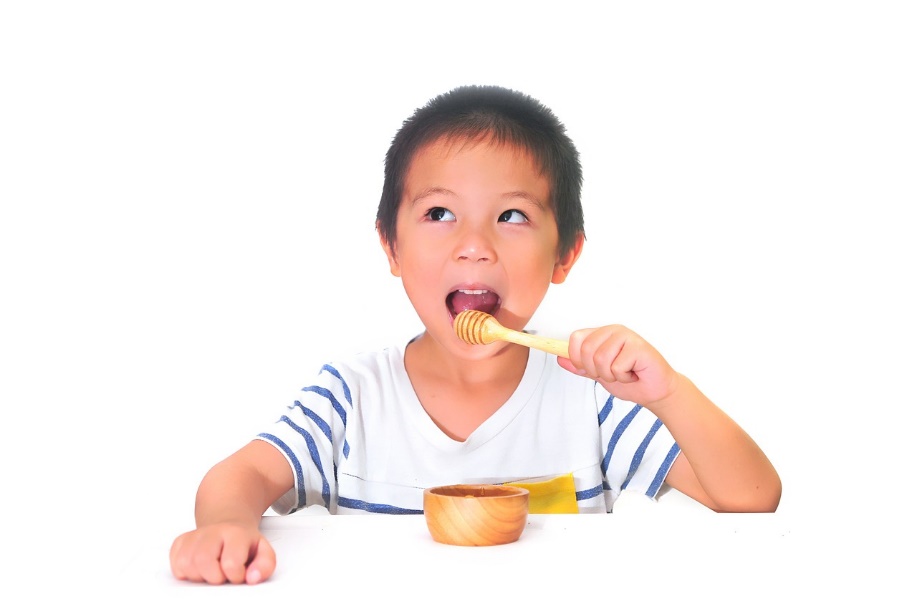 Bildet er tatt av Phichit Wongsunthi (9lnw) fra PixabayNORSKPOLSKNORSKPOLSKlynrasktnervecellercellerbevegelserorganersystemerNORSKPOLSKNORSKPOLSKryggradenhodeskallenryggmargenkraniethjernenZ rdzenia kręgowego biegnie sieć nerwów, które docierają do wszystkich części naszego ciała. Wszystkie te przewody tworzą razem obwodowy układ nerwowy. Składa się on z dwóch rodzajów nerwów: tych, które przewodzą sygnały ze wszystkich zakamarków ciała do mózgu oraz tych, które przesyłają sygnały z mózgu do reszty ciała. Układ nerwowy człowieka. Obwodowy układ nerwowy zaznaczony jest na niebiesko, kilde: Medium69, Jmarchn, CC BY-SA 4.0, via Wikimedia Commons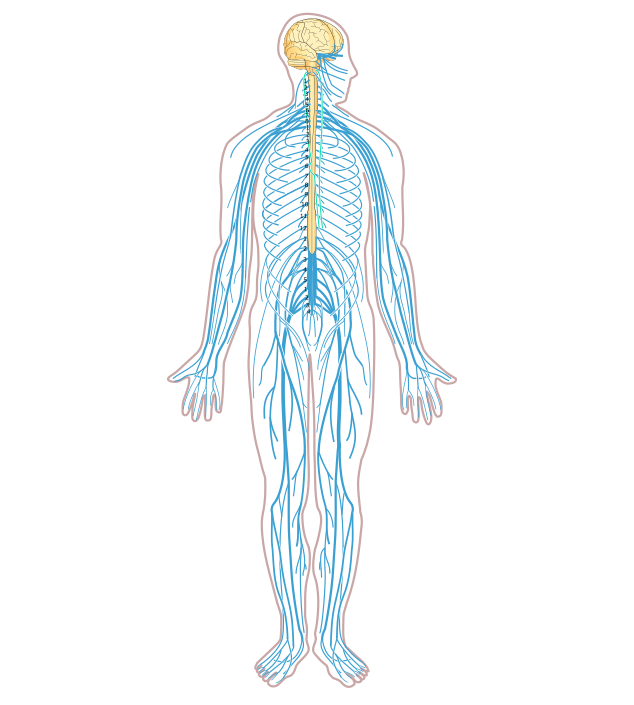 NORSKPOLSKNORSKPOLSKsårbarmotorisksensoriskmuskelfiberlamfuktighetsmerteNORSKPOLSKcellerbłyskawiczniehjernenczaszkahodeskallenkomórkilamkręgosłuplynrasktmotorycznymotoriskmózgnervecellernarządyorganerneuronydet perifere nervesystemrdzeń kręgowyryggmargensensorycznyryggradensparaliżowanysensoriskukład obwodowysentralnervesystemukład ośrodkowysystemerukładysårbarwrażliwy/delikatnyNORSKPOLSKNORSKPOLSKfølelserryggmargenhandlingersentralnervesystemhjernentankerhukommelsetilegne segkoblinger utvikleNORSKPOLSKNORSKPOLSKstorhjernen  gåterlillehjernen  forskerehjernestammenhjerneskadehjernebarkfoldetNORGEPOLSKNORGEPOLSKbløt masse  nervecelleneerfaringer  opplevelserforbindelserstødignettverkustøttNORGEPOLSKNORSKPOLSKdoblergrublekapasitetperiodemuligheterspedbarnmuskelstrikkingNORSKPOLSKNORSKPOLSKgresskarkjernergrovt brødgrådighavregrynmandlerferdigheterkunnskapfødeoksygenNORSKPOLSKå dobledoświadczeniaFerdigheterdziałaniaErfaringer  niemowlFødemożliwościFølelsermyśliGrublepamięćGrådigpodwajaćHandlingerpojemnośHukommelsepokarm, pożywienieKapasitetpołączeniaKoblinger przeżyciaKunnskaprozwijać sięMulighetersiećNettverkuczuciaOpplevelserumiejętnościSpedbarnwiedzaTankerzastanawiać sięUtvikleżarłoczny, chciwy